Fall 2014, Exam 1, page 1Fall 2014, Exam 1, page 4Spring 2015, ConvolutionFormula5Spring 2015, exam1, page 1Spring 2015, exam1, page 5Similar to Spring 2015, exam1, page 6Spring 2015, Jan 22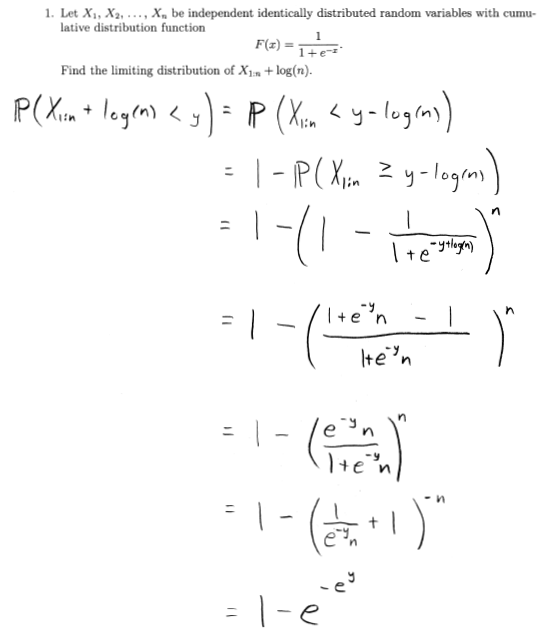 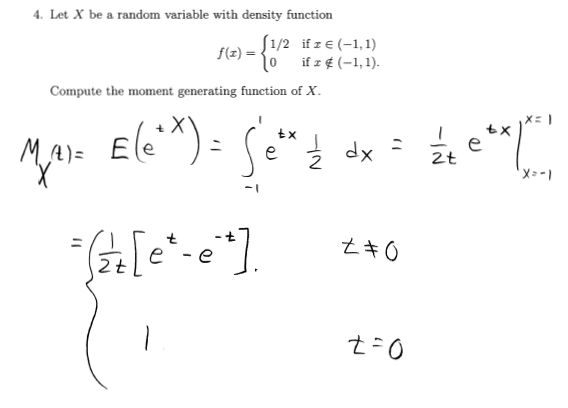 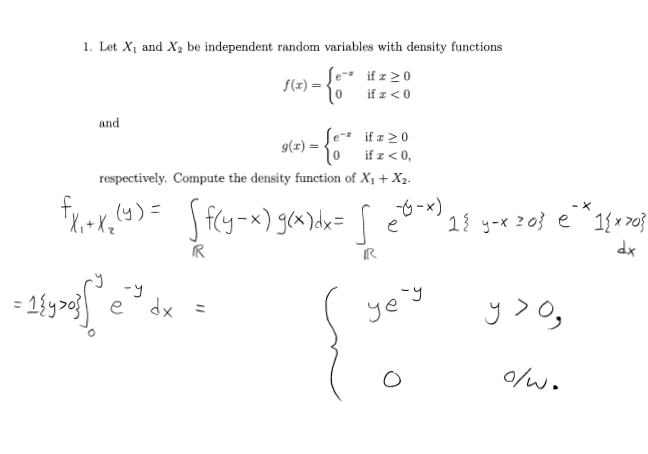 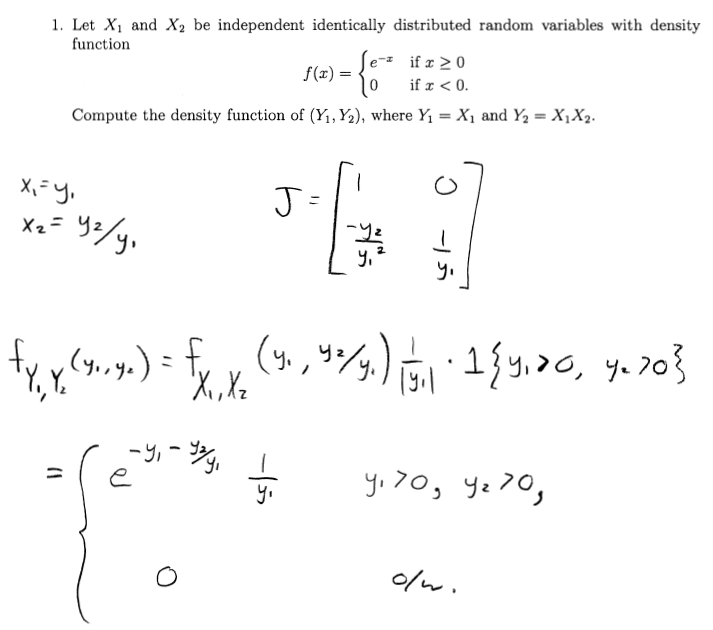 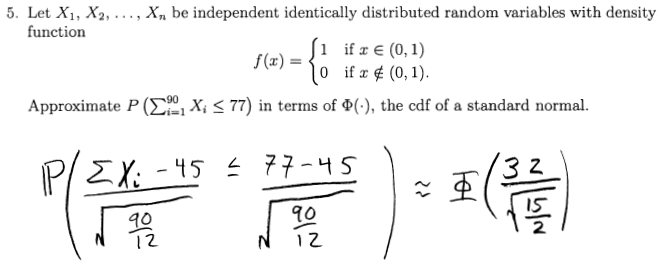 If X is normally distributed with mean 3 and variance 72, what transformation will yield a uniform(0,1) distribution?Φ((X-3)/7)Does convergence in probability imply convergence in distribution?Yes.Does convergence in distribution imply convergence is probability?No.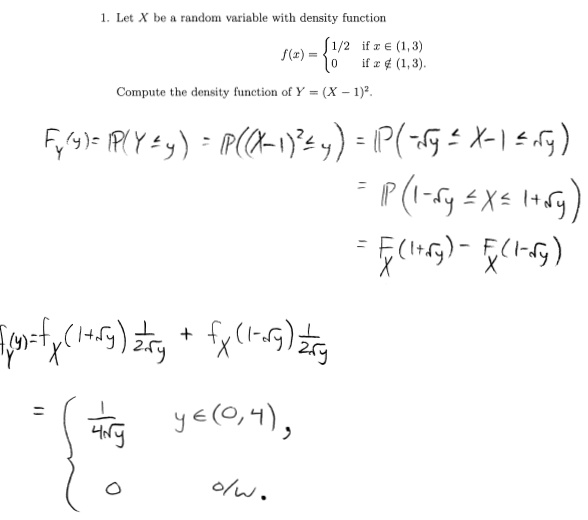 